МатематикаГруппа  №6 «Мастер по лесному х/ву» преподаватель Давыдова Л.Г.адрес dawidowa. liubov @yandex.ruТема: Геометрический смысл производной Производная в точке x0 равна угловому коэффициенту касательной к графику функции y = f(x) в этой точке или тангенсу угла наклона касательной к графику функции в данной точке.f'(x0)= tgφ=k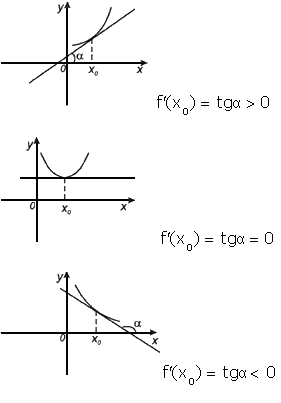 Рассмотрим график функции y = f ( x ):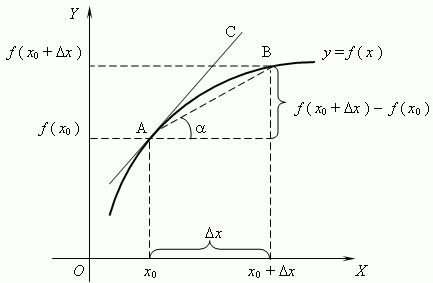  в данной точке равна тангенсу угла наклона касательной к графику функции в этой точке, или (что то же самое) угловому коэффициенту этой касательной:Это и есть геометрический смысл производной.  пример:
На рисунке изображен график функции y=f(x) и касательная к нему в точке с абсциссой х0.. Найдите значение производной функции f(x)f(x) в точке х0..  ​​. 
Решение.
 Значение производной в точке касания равно угловому коэффициенту касательной, который в свою очередь равен тангенсу угла наклона данной касательной к оси абсцисс: f'(x)=k= tgφ. Значит, для нахождения значения производной нам нужно найти тангенс угла наклона касательной. На рисунке у нас отмечено две точки, лежащие на касательной, координаты которых нам известны. Так давай достроим прямоугольный треугольник, проходящий через эти точки, и найдем тангенс угла наклона 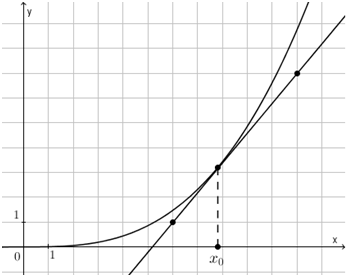 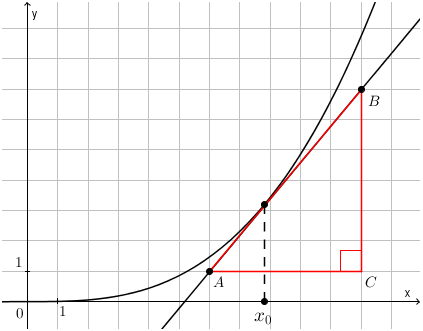 ∠BAC. Найдём тангенс этого угла:  tg∠BAC=BC:AC=6:5=1,2. Таким образом, производная функции f(x)) в х0 точке  равна 1,2Выполни:На рисунке изображен график функции y=f(x) и касательная к нему в точке с абсциссой  х0                              0 ​​. 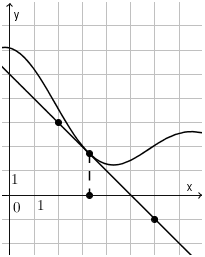 На рисунке изображен график функции  y=f(x)) и касательная к нему в точке с абсциссой х0.  Найдите значение производной функции f(x) в точке х0.  . 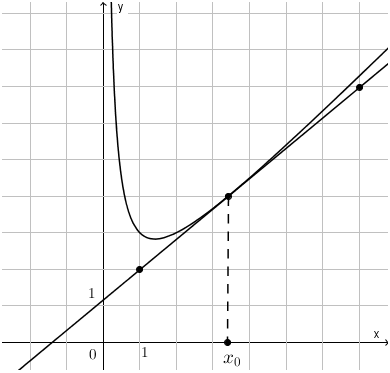 .

